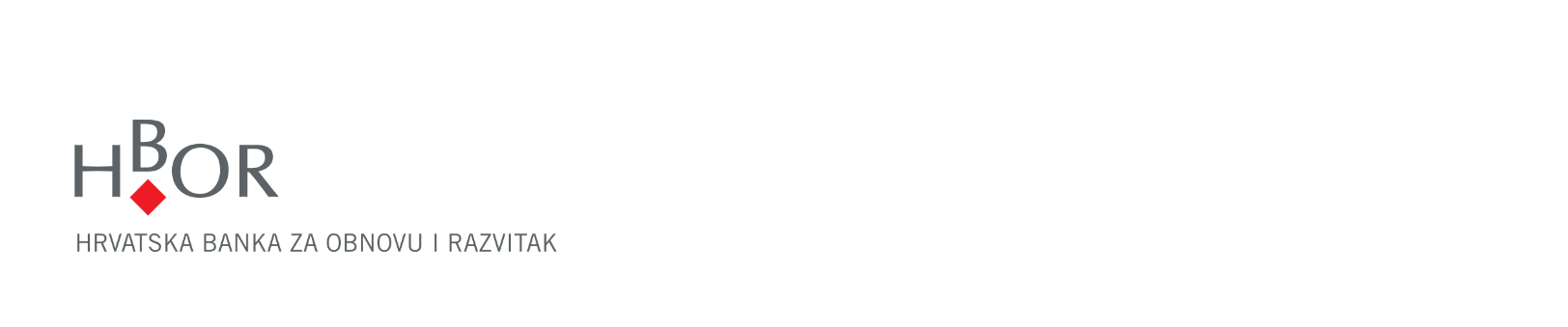 JEDNOSTAVNA NABAVAEvidencijski broj EVB 118-18Privitak broj 1.:IZJAVA PONUDITELJA O PODATKU KRITERIJA ZA ODABIR EKONOMSKI NAJPOVOLJNIJE PONUDE – KRITERIJ KVALITETE – PRETHODNO ISKUSTVO U TISKARSKOJ INDUSTIRIJIPredmet nabave:   Tiskarske uslugeNaziv ponuditelja:    …..………………………………………………………………………………………………………………………Sjedište: 	        ….………………………………………………………………………………………………………………………OIB:	       	        …….……………………………………………………………………………………………………………………Izjavljujemo da su dolje navedeni korisnici naših tiskarskih usluga:Potpis ovlaštene osobe gospodarskog subjekta:________________________U  ____________________ dana _____________ 201__. godineR.br.Naziv korisnika